Londrina, xx de xxxx de xxxxPrezado(a) Professor(a):Inicialmente, desejamos expressar nossa satisfação por aceitar participar de nosso programa como membro da banca examinadora de Dissertação de mestrado do(a) estudante XXXXX, sob o título “XXXXXXXX".Aproveitamos para agradecer a disponibilidade e especial atenção.O evento terá lugar em uma sala de XXXX no dia xx de xxxx de xxxx, às xx:xx. Informamos que a banca terá a seguinte composição:Universidade Estadual de LondrinaCentro de Ciências BiológicasDepartamento de MicrobiologiaPrograma de Pós-Graduação em MicrobiologiaFone: (43) 3371 4192e-mail: pgmicro@uel.br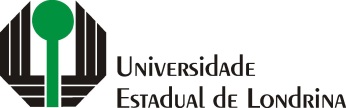 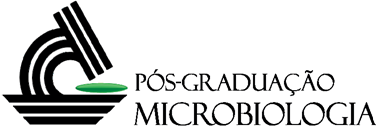 Banca Examinadora InstituiçãoTitular (orientador): Prof(a). Dr(a). XXXXXXXXXTitular: Prof(a). Dr(a). XXXXXXXXXTitular: Prof(a). Dr(a). XXXXXXXXXSuplente: Prof(a). Dr(a). XXXXXXXXXSuplente: Prof(a). Dr(a). XXXXXXXXX